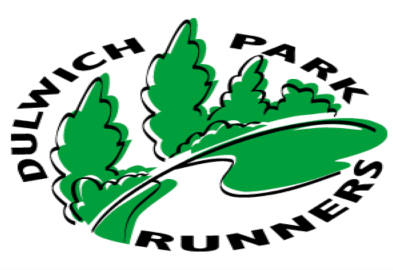 Club Champs Half marathon 2023 – The big half 02.09.2336 runnersMedal winners in boldage   gradingZachary Bredemear01:23:3678.61M1AG1Ronnie Patel01:28:4665.94M2Tim Murray01:32:5467.78M3AG3Nat Lowis01:33:2462.51Steve Lewis01:36:0463.41Amanda Larrington01:41:1569.3F1AG2Oliver Gilbert01:47:2054.39Chris Bloomfield01:48:5855.09Mohseen Razmjooel01:49:0654.69Dominic Collard01:50:5157.77Jules Irenge01:51:4754.08David Mullany01:51:5566.92Francesca Rayneau01:52:5158.57F2Martha Brownlow01:53:5657.23F3Rob Coles01:55:2260.13Will Tyrrell01:55:5150.4Beth Simpson01:56:1358.8Gary stewart02:02:2748.73IB Lilley02:02:2756.3Jessica Hodgson02:04:5954.73Rebecca Furlong02:05:4555.8Ciaran Williams02:09:2045.14Adam Williams02:09:2150.81Surya Bala02:11:3245.12Clare Stephen02:13:3449.15Alex Gwinnett02:13:5249.09Mark Schofield02:14:1648.94Anna Gregorowski02:14:2461Sonia Burrows02:19:0952.65Fiona Callister02:21:3553.01Catherine McLaughlin02:20:3148.68Hannah Walloo02:23:0047.83Shannan James02:23:1145.54Eva Wilkinson02:23:1747.07Jacqueline Yap02:23:3748.04Linda Talbot03:05:2349.45